Rozpočtové opatření č. 23/2017Schválené Radou města Klimkovice dne 8. 11. 2017, bod 91/1747.1Rada města Klimkovic      s c h v a l u j e      úpravu rozpočtu pro rok 2017 – rozpočtové opatření č. 23/2017, kterým se:Ing. Renáta Jančovávedoucí finančního odboruzvyšují výdajezvyšují výdajeNázevNázevNázevČástkaČástka§ 2212SilniceSilniceSilniceo250.000,00 Kč250.000,00 Kč§ 3399Ostatní záležitosti kultury, církví a sdělovacích prostředkůOstatní záležitosti kultury, církví a sdělovacích prostředkůOstatní záležitosti kultury, církví a sdělovacích prostředkůo10.000,00 Kč10.000,00 Kč§ 3421Využití volného času dětí a mládežeVyužití volného času dětí a mládežeVyužití volného času dětí a mládežeo49.500,00 Kč49.500,00 Kč§ 3613Nebytové hospodářstvíNebytové hospodářstvíNebytové hospodářstvío10.000,00 Kč10.000,00 Kč§ 3639Komunální služby a územní rozvoj jinde nezařazenéKomunální služby a územní rozvoj jinde nezařazenéKomunální služby a územní rozvoj jinde nezařazenéo50.000,00 Kč50.000,00 Kč§ 3745Péče o vzhled obcí a veřejnou zeleňPéče o vzhled obcí a veřejnou zeleňPéče o vzhled obcí a veřejnou zeleňo100.000,00 Kč100.000,00 Kč§ 4341Sociální pomoc osobám v hmotné nouzi a občanům sociálně nepřizpůsobivýmSociální pomoc osobám v hmotné nouzi a občanům sociálně nepřizpůsobivýmSociální pomoc osobám v hmotné nouzi a občanům sociálně nepřizpůsobivýmo3.000,00 Kč3.000,00 Kč§ 6171Činnost místní správyČinnost místní správyČinnost místní správyo90.000,00 Kč90.000,00 Kčasnižují výdajesnižují výdajesnižují výdajesnižují výdaje§ 2219Ostatní záležitosti pozemních komunikacíOstatní záležitosti pozemních komunikacíOstatní záležitosti pozemních komunikacío50.000,00 Kč50.000,00 Kč§ 6409Ostatní činnosti jinde nezařazenéOstatní činnosti jinde nezařazenéOstatní činnosti jinde nezařazenéo293.000,00 Kč293.000,00 Kč§ 3412Sportovní zařízení v majetku obceSportovní zařízení v majetku obceSportovní zařízení v majetku obceo9.500,00 Kč9.500,00 Kč§ 3429Ostatní zájmová činnost a rekreaceOstatní zájmová činnost a rekreaceOstatní zájmová činnost a rekreaceo10.000,00 Kč10.000,00 Kč§ 3639Komunální služby a územní rozvoj jinde nezařazenéKomunální služby a územní rozvoj jinde nezařazenéKomunální služby a územní rozvoj jinde nezařazenéo200.000,00 Kč200.000,00 Kč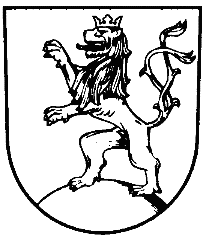 